14.06.2019                                     с. Рязановка                                             № 30-пО снятии с учета граждан в качестве нуждающихся в улучшении жилищных условийСнять семью Султоновой Махины Абдувалиевны  с учета в качестве нуждающихся в улучшении жилищных условий, так как все члены семьи снялись с регистрационного учета по месту жительства, переехали в другой населенный пункт.Настоящее постановление вступает в силу со дня его подписания.Глава муниципального образования                                               А.В. БрусиловРазослано: прокурору района, жилищной комиссии, в дело, Султоновой М.А.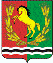 АДМИНИСТРАЦИЯМУНИЦИПАЛЬНОГО ОБРАЗОВАНИЯ РЯЗАНОВСКИЙ СЕЛЬСОВЕТ АСЕКЕВСКОГО РАЙОНА ОРЕНБУРГСКОЙ ОБЛАСТИП О С Т А Н О В Л Е Н И Е